                                                                       ЗАПРОС РАСЦЕНКИКОМУ:           Общественный Фонд Жалал-Абадская Сельская Консультационная Служба реализует проект «Улучшение продовольственной безопасности местного населения Жалал-Абадской области». В рамках проекта будут поддержаны группы фермеров по садоводству комплектами капельной системы для садов. Проект реализуется в 4 районах - в Ала-Буке, Аксы и Базар-Коргон и Ноокене Жалал-Абадской области. В связи с этим проект предлагает вам представить свои расценки на поставку материалов капельной системы для садов.                               Требуемая дата поставки - с 02.07.2021 до 15.07.2021г.       Цены должны действовать в течение не менее 3 месяцев (_июнь-августа 2021г.).Оплата будет производиться на счет Поставщика/Подрядчика в банке.            2.  INFORMATION ABOUT YOUR ENITITY / ИНФОРМАЦИЯ О ВАШЕЙ ОРГАНИЗАЦИИ	Информация об организации/Подрядчике/Поставщике, поставляющий материалы/товарыПоставщик заполняет и подает следующие документы:Заполненную форму Запрос Котировки       2.   Технические спецификации поставщика       3.   Приложить копии документов о юридической регистрации поставщика (копия добровольного патента/свидетельства), банковские реквизиты (данные банковского счета).Подпись и печать: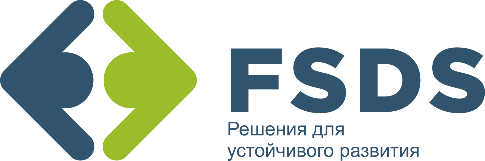 Проект “Улучшение продовольственной безопасности местного населения Жалал-Абадской области», реализуемый ОФ Сельская Консультационная Служба   Жалал-Абад. Адрес: г. Жалал-Абад, ул. Курманбек, 10. Тел: (03722) 50911, 0770 81 01 02, 0770 08 01 02  Эл. адрес: rasja@rasja.kg, a.toktosunov@rasja.kg ,k.myrzaeva@rasja.kg,                           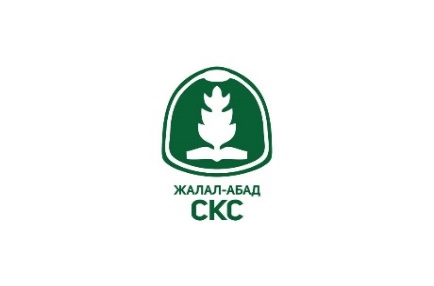 Заинтересованным поставщикам ______________________________________________________________________________________________________________________________________________________________________________________________________Дата подачи Запроса: 16.06.2021г.Заинтересованным поставщикам ______________________________________________________________________________________________________________________________________________________________________________________________________Наименование контракта:СКС ЖА LOT 10.Закупка комплектов капельной системы для садовЗаинтересованным поставщикам ______________________________________________________________________________________________________________________________________________________________________________________________________Дата окончания приема предложений:30.06.2021г. до 16:00 часов местного времениЗаинтересованным поставщикам ______________________________________________________________________________________________________________________________________________________________________________________________________За подробной информацией обращайтесь к Закупающей организации:Общественный Фонд Жалал-Абадская региональная Сельская Консультационная СлужбаКонтактыТел, 0770 81 01 02, 0770 08-01-02; Факс: 03722 5-01-56E-mail: a.toktosunov@rasja.kg, k.myrzaeva@rasja.kgЗаинтересованным поставщикам ______________________________________________________________________________________________________________________________________________________________________________________________________Заполненные котировки должны быть присланы в запечатанных конвертах по адресу: г.Жалал-Абад, ул. Курманбек 10, головной офис ОФ СКС ЖА или отправить через электронную почту до 16:00 часов 30.06.2021г.Заполненные котировки должны быть присланы в запечатанных конвертах по адресу: г.Жалал-Абад, ул. Курманбек 10, головной офис ОФ СКС ЖА или отправить через электронную почту до 16:00 часов 30.06.2021г.№ 10Наименование и спецификация товараЕдиница измеренияКол-воЦена за ед,  сомОбщая цена,  сомОтклонения, если таковые имеются, должны быть описаны в этой графеСублот 10.1.Комплект капельной системы для 5 старых групп по садоводству (75 комплектов )1Сгон  32 дмшт752Задвижка 32 дмшт753Фильтр 32шт754Уголог папа 32 дмшт755Заглужка 32 дмшт756Старт краник 20 дмшт5257Магистральная труба 32 дмметр12008Поливная шланга 20 дмметр45009Капельница шт1875ИТОГО: Сублот 10.2.Комплект капельной системы для 5 новых групп по садоводству (75 комплектов )1Сгон  32 дмшт752Задвижка 32 дмшт753Уголог папа 32 дмшт754Заглужка 32 дмшт755старт крайник 20 дмшт3756Магистральная труба 32 дмметр12007поливная шланга 32 дмметр45008Капельницашт1500ИТОГО: Сублот 10.3.Комплект капельной системы для 5 новых групп по садоводству (75 комплектов )1Сгон 32 дмшт252Задвижка 32 дмшт253Уголог папа 32 дмшт254Заглужка 32 дмшт255Старт краник 20 дмшт1256Магистральная труба 32 дмметр3007Поливная шланга 32 дмметр11258Капельницашт375ИТОГО: Доставка всех материалов по адресу, г.Жалал-Абад, ул.Курманбек 10ИТОГО ОБЩАЯ СУММА :  ИТОГО ОБЩАЯ СУММА :  ИТОГО ОБЩАЯ СУММА :  ИТОГО ОБЩАЯ СУММА :  ИТОГО с учетом НДС:ИТОГО с учетом НДС:ИТОГО с учетом НДС:ИТОГО с учетом НДС:№Название организации-поставщиковCan you provide documentations below /Можете предоставить следующие документы: патент и страховой полис на текущий месяц, или свидетельство (копии)		Do you have a bank account registered under your entity?/Имеется ли Расчетный счет в банке на Вашу организацию? (да/нет)	Комментарии 12Поставщик: Название компании: Адрес:  Номер телефона :  Эл.почта::Имя контактного лица: Дата: : 